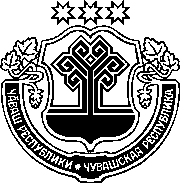 ЗАКОНЧУВАШСКОЙ РЕСПУБЛИКИО ВНЕСЕНИИ ИЗМЕНЕНИЙВ ЗАКОН ЧУВАШСКОЙ РЕСПУБЛИКИ"О РЕГУЛИРОВАНИИ ОТДЕЛЬНЫХ ПРАВООТНОШЕНИЙ, СВЯЗАННЫХ С ОХРАНОЙ ОКРУЖАЮЩЕЙ СРЕДЫИ ОБЕСПЕЧЕНИЕМ ЭКОЛОГИЧЕСКОЙ БЕЗОПАСНОСТИ НА ТЕРРИТОРИИ ЧУВАШСКОЙ РЕСПУБЛИКИ"ПринятГосударственным СоветомЧувашской Республики16 февраля 2017 годаСтатья 1 Внести в Закон Чувашской Республики от 4 марта 2016 года № 3 "О регулировании отдельных правоотношений, связанных с охраной окружающей среды и обеспечением экологической безопасности на территории Чувашской Республики" (Собрание законодательства Чувашской Республики, 2016, № 3) следующие изменения:1) абзац седьмой статьи 7 изложить в следующей редакции:"организация и развитие экологического просвещения и экологического образования на территории Чувашской Республики;";2) дополнить главой 81 следующего содержания:"Глава 81.	ЭКОЛОГИЧЕСКОЕ ПРОСВЕЩЕНИЕ И ЭКОЛОГИЧЕСКОЕ ОБРАЗОВАНИЕ НА ТЕРРИТОРИИ ЧУВАШСКОЙ РЕСПУБЛИКИСтатья 271.	Деятельность органов государственной власти Чувашской Республики в сфере экологического просвещения и экологического образования Деятельность органов государственной власти Чувашской Республики в сфере экологического просвещения и экологического образования осуществляется следующими способами:включение	мероприятий по осуществлению и развитию экологического просвещения и экологического образования в программу социально-экономического развития Чувашской Республики и государственные программы Чувашской Республики (подпрограммы государственных программ Чувашской Республики);государственная поддержка общественных объединений и иных некоммерческих организаций, осуществляющих деятельность в сфере экологического просвещения и экологического образования; межрегиональное сотрудничество в сфере экологического просвещения и экологического образования;иные способы, установленные законодательством Российской Федерации и законодательством Чувашской Республики.Статья 272.	Экологическое просвещение на территории Чувашской Республики 1. Экологическое просвещение на территории Чувашской Республики осуществляется в целях формирования экологической культуры 
в обществе, воспитания бережного отношения к природе и рационального использования природных ресурсов.2. В соответствии с законодательством Российской Федерации экологическое просвещение осуществляется органами государственной власти Российской Федерации, органами государственной власти Чувашской Республики, органами местного самоуправления, общественными объединениями, средствами массовой информации, а также организациями, осуществляющими образовательную деятельность, учреждениями культуры, музеями, библиотеками, природоохранными учреждениями, организациями спорта и туризма, иными юридическими лицами посредством распространения экологических знаний об экологической безопасности в следующих формах:информирование населения Чувашской Республики о принятых и разрабатываемых нормативных правовых актах в области охраны окружающей среды и экологической безопасности, а также о мерах по реализации основных направлений государственной политики в области охраны окружающей среды;организация научно-практических конференций, семинаров и иных 
мероприятий, посвященных охране окружающей среды и обеспечению экологической безопасности;организация и проведение природоохранных мероприятий (субботников, конкурсов, фестивалей, выставок и иных акций), посвященных вопросам охраны окружающей среды и экологической безопасности;выпуск специализированных радио- и телепрограмм, фильмов, социальной рекламы, посвященных вопросам охраны окружающей среды 
и экологической безопасности;издание информационных буклетов и учебно-просветительской литературы, посвященных вопросам охраны окружающей среды и экологической безопасности;развитие экологического туризма;иные формы, не противоречащие законодательству Российской Федерации и законодательству Чувашской Республики.3. Природоохранные учреждения, организации дополнительного образования вправе осуществлять эколого-просветительскую деятельность посредством создания соответствующих центров, музеев природы, экологических троп, экологических лагерей, развития экологического туризма 
и других форм экологического просвещения.Статья 273.	Экологическое образование на территории Чувашской Республики1. В соответствии с законодательством Российской Федерации экологическое образование на территории Чувашской Республики представляет собой систему, включающую общее образование, среднее профессиональное образование, высшее образование и дополнительное профессиональное образование специалистов.Экологическое образование в образовательных организациях осуществляется в рамках образовательных программ в соответствии с законодательством Российской Федерации и законодательством Чувашской Республики.2. В целях развития экологического образования на территории 
Чувашской Республики могут создаваться организации дополнительного образования, реализующие образовательные программы эколого-биологической направленности, организовываться экологические лагеря и экспедиции.".Статья 2 Настоящий Закон вступает в силу по истечении десяти дней после дня его официального опубликования.г. Чебоксары22 февраля 2017 года№ 10ГлаваЧувашской Республики– М. Игнатьев